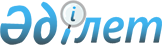 "Мемлекеттік органдарды қызметтік және кезекші автомобильдермен, телефон байланысымен, кеңсе жиһазымен және мемлекеттік органдардың аппаратын орналастыру үшін алаңдармен қамтамасыз етудің заттай нормаларын бекіту туралы" Қазақстан Республикасы Қаржы министрінің 2015 жылғы 17 наурыздағы № 179 бұйрығына өзгерістер енгізу туралыҚазақстан Республикасы Қаржы министрінің 2021 жылғы 12 қазандағы № 1048 бұйрығы.
      БҰЙЫРАМЫН: 
      1. "Мемлекеттік органдарды қызметтік және кезекші автомобильдермен, телефон байланысымен, кеңсе жиһазымен және мемлекеттік органдардың аппаратын орналастыру үшін алаңдармен қамтамасыз етудің заттай нормаларын бекіту туралы" Қазақстан Республикасы Қаржы министрінің 2015 жылғы 17 наурыздағы № 179 бұйрығына (Нормативтік құқықтық актілерді мемлекеттік тіркеу тізілімінде № 10762 болып тіркелген) мынадай өзгерістер енгізілсін:
      көрсетілген бұйрыққа 1 және 3-қосымшаларды осы бұйрыққа 1 және 2 қосымшаға сәйкес жаңа редакцияда жазылсын.
      2. Қазақстан Республикасы Қаржы министрлігінің Бюджет заңнамасы департаменті заңнамада белгіленген тәртіппен:
      1) осы бұйрықты Қазақстан Республикасы Әдiлет министрлiгiнде мемлекеттiк тiркеудi;
      2) осы бұйрықты Қазақстан Республикасы Қаржы министрлігінің интернет-ресурсында орналастыруды;
      3) осы бұйрық Қазақстан Республикасының Әділет министрлігінде мемлекеттік тіркелгеннен кейін он жұмыс күні ішінде осы тармақтың 1) және 2) тармақшаларында көзделген іс-шаралардың орындалуы туралы мәліметтерді Қазақстан Республикасы Қаржы министрлігінің Заң қызметі департаментіне ұсынуды қамтамасыз етсін.
      3. Осы бұйрық алғашқы ресми жарияланған күнінен кейін күнтізбелік он күн өткен соң қолданысқа енгізіледі. Мемлекеттік органдарды қызметтік және кезекші автомобильдермен қамтамасыз етудің заттай нормалары
      Ескертпе:
      * Қазақстан Республикасы Сыртқы істер министрлігі үшін сыртқы саяси органның ерекшелігін ескере отырып, саны 5 бірлікте, Қазақстан Республикасы Президентінің Әкімшілігі үшін 7 бірлікте қызметтік автомобильдердің заттай нормаларын белгіленсін;
      ** бұл заттай нормасы мемлекеттік органдардың облыстардағы филиалдарына, Байқоңыр қаласындағы мемлекеттік органдардың аумақтық бөлімшелеріне де қолданылады;
      *** мемлекеттік органдар көлік қызметін көрсететін автомобильдер үшін жүру лимиттерін дербес, бірақ бір айда көліктің 1 бірлігіне 2100 километрден асырмай белгілейді;
      **** жергілікті атқарушы органдар үшін жүру лимиттері облыс, республикалық маңызы бар қала, астана әкімінің шешімімен айқындалады, бірақ бір айда көліктің 1 бірлігіне 2100 километрден асырмай белгілейді;
      ***** жергілікті бюджеттерден қаржыландырылатын атқарушы органдар бөлінісінде автокөлікті бөлу, сондай-ақ олар бойынша жүру лимитті айқындау облыс, республикалық маңызы бар қала, астана әкімінің шешімімен айқындалады, бірақ бір айда көліктің 1 бірлігіне 2100 километрден асырмай белгілейді;
      ****** Қазақстан Республикасы Президентінің Іс басқармасы үшін саны 5 бірлік, хаттамалық іс-шараларды дайындауға байланысты қызмет ерекшелігін ескере отырып, Қазақстан Республикасының Парламенті палаталарының аппараттары үшін саны 7 бірлік кезекші автомобильдермен қамтамасыз етудің заттай нормасы белгіленсін;
      ******* облыстардың, республикалық маңызы бар қалалардың, астананың тексеру комиссиялары үшін жүру лимиттері облыс, республикалық маңызы бар қала, астана әкімінің шешімі бойынша айқындалады, бірақ бір айда көліктің 1 бірлігіне 2100 километрден асырмай белгілейді;
      ******** осы заттай нормасы "Қазақстан Республикасы Президентінің жанындағы Қазақстанның стратегиялық зерттеулер институты" мемлекеттік мекемесінің және Қазақстан Республикасы Президентінің жанындағы "Орталық коммуникациялар қызметі" республикалық мемлекеттік мекемесінің директорына да қолданылады;
      ********* Қазақстан Республикасы Президенті Әкімшілігінің "Қазақстан Республикасы Президентінің Архиві" мемлекеттік мекемесі үшін – 2 бірлік;
      ********** осы заттай нормасы "Қазақстан Республикасының Тұңғыш Президенті – Елбасының кітапханасы" мемлекеттік мекемесінің басшысына да қолданылады;
      *********** осы заттай нормасы "Қазақстан Республикасының Тұңғыш Президенті – Елбасының кітапханасы" мемлекеттік мекемесі басшысының орынбасарларына да қолданылады;
      ************ осы заттай "Қазақстан Республикасы Жоғарғы Сот Кеңесінің аппараты" мемлекеттік мекемеге де қолданылады, Қазақстан Республикасының Конституциялық Кеңесі үшін саны 2 бірлік, оның ішінде 1 бірлік Нұр-Сұлтан және Алматы қалаларында Қазақстан Республикасы Конституциялық Кеңесі құрамына көліктік қызмет көрсету үшін және 1 бірлік Қазақстан Республикасы Конституциялық Кеңесінің аппараты үшін кезекші автомобильмен қамтамасыз етудің заттай нормасы белгіленсін.
      Осы заттай нормалары Қазақстан Республикасы Парламентінің депутаттарына, Қазақстан Республикасы Қорғаныс министрлігіне, арнайы мемлекеттік органдарға және Қазақстан Республикасының Ішкі істер министрлігіне қолданылмайды.
      Осы заттай нормаларындағы қызметтік автомобильдерге арналған жүру лимиті мемлекеттік мекеменің басшысын, мемлекеттік мекеме басшысының орынбасарын, орталық атқарушы органның аппарат басшысын жақын елді мекендерге қызметтік автокөлікпен іссапарға жіберген жағдайлардағы жүруді қамтымайды. Мемлекеттік органдарды кеңсе жиһазымен қамтамасыз етудің заттай нормалары*
      Ескертпе:
      * кеңселік жиһаз – осы бұйрықта көзделген, мемлекеттік органдар мен олардың аумақтық органдарының, ұлттық компаниялардың басшылары мен қызметкерлері қызметтік міндеттерін орындауы үшін қажетті жағдай жасау мақсатында олардың жұмыс орнын жабдықтауға арналған жиһаздар.
      Осы заттай нормалар көмекші бөлмелерге (келіссөз жүргізу бөлмелер, конференц-залдар, вестибюль, дәліздер, архив) кеңсе жиһазын сатып алуға қолданылмайды, оларға кеңсе жиһазын қаржылық сәйкес жылға бюджетте қарастырылған қаражат шегінде сатып алынады;
      ** заттай нормалар, сондай-ақ:
      Жоғары Сот алқасының төрағасына, Жоғарғы Соттың судьяларына, Конституциялық Кеңестің, Республикалық бюджеттің атқарылуын бақылау жөніндегі есеп комитетінің мүшелеріне, Орталық сайлау комиссиясының хатшысы мен мүшелеріне, Жоғары Сот Кеңесінің мүшелеріне (лауазымы бойынша Кеңес мүшелерін қоспағанда), Конституциялық кеңес аппаратының, Республикалық бюджеттің атқарылуын бақылау жөніндегі есеп комитетінің, Жоғарғы Соттың, Жоғары Сот Кеңесінің, Бас прокуратураның, Президенттің Іс басқармасының, Қазақстан Республикасының Мемлекеттік қызмет істері агенттігінің, Қазақстан Республикасының Сыбайлас жемқорлыққа қарсы іс-қимыл агенттігінің (Сыбайлас жемқорлыққа қарсы қызмет) аппарат басшыларына қолданылады;
      *** болған жағдайда;
      **** заттай нормалар, сондай-ақ мыналарға қолданылады: Байқоңыр қаласында аумақтық органдарына, облыстардағы филиалдарға;
      ***** заттай нормалар, сондай-ақ мыналарға қолданылады: сот төрағасына, сот алқасының төрағасына, прокурорға, прокурордың орынбасарына;
      ****** заттай нормалар, сондай-ақ мыналарға қолданылады: сот төрағасына, прокурорға, прокурордың орынбасарына.
      Осы заттай нормалар министрліктерге қолданылмайды.
					© 2012. Қазақстан Республикасы Әділет министрлігінің «Қазақстан Республикасының Заңнама және құқықтық ақпарат институты» ШЖҚ РМК
				
                  Министр

Е. Жамаубаев
Қазақстан РеспубликасыҚаржы министрінің2021 жылғы 12 қазандағы№ 1048 бұйрығына1-қосымшаҚазақстан РеспубликасыҚаржы министрінің2015 жылғы 17 наурыздағы№ 179 бұйрығына1-қосымша
Р/с №
Мемлекеттік органның атауы
Лауазымның атауы
Автомобильдер саны
Автомобильдер саны
Қозғалтқыш көлемі, текше см. (автобустардан басқа)
1 автомобильдің бір айдағы жүруі (километр)
Р/с №
Мемлекеттік органның атауы
Лауазымның атауы
қызметтік (1 бірлік)
кезекші
Қозғалтқыш көлемі, текше см. (автобустардан басқа)
1 автомобильдің бір айдағы жүруі (километр)
1
2
3
4
5
6
7
1
Премьер-Министр
1
3100
1
Мемлекеттік хатшы
1
3100
2
Президент Әкімшілігі
Президент Әкімшілігінің Басшысы
1
3100
2
Президент Әкімшілігі
Президент Әкімшілігі Басшысының бірінші орынбасары
1
3100
2
Президент Әкімшілігі
Президенттің көмекшісі– Қауіпсіздік Кеңесінің хатшысы
1
3100
2
Президент Әкімшілігі
Президенттің көмекшісі
1
3100
2
Президент Әкімшілігі
Президент Әкімшілігі Басшысының орынбасары
1
3100
2
Президент Әкімшілігі
Президент Кеңсесінің бастығы
1
3100
2
Президент Әкімшілігі
Президенттің Баспасөз хатшысы
1
3100
2
Президент Әкімшілігі
Президенттің Протокол бастығы
1
3100
2
Президент Әкімшілігі
Қазақстан Республикасы Президентiнiң халықаралық ынтымақтастық жөніндегі арнаулы өкілі
1
3100
2
Президент Әкімшілігі
Президенттің Парламенттегі өкілдігінің басшысы
1
2500
2
Президент Әкімшілігі
Нұр-Сұлтан қаласында көліктік қызмет көрсету
16*********
1*********
2600
2
Президент Әкімшілігі
Алматы қаласында
1*********
6*********
2600
2
Президент Әкімшілігі
Қонақтарға арналған
25
***
3
Қазақстан Республикасы Тұңғыш Президентінің – Елбасының Кеңсесі
Қазақстан Республикасының Тұңғыш Президенті – Елбасы Кеңсесінің Басшысы
1**********
3100
3
Қазақстан Республикасы Тұңғыш Президентінің – Елбасының Кеңсесі
Қазақстан Республикасының Тұңғыш Президенті – Елбасының көмекшісі
1
3100
3
Қазақстан Республикасы Тұңғыш Президентінің – Елбасының Кеңсесі
Қазақстан Республикасының Тұңғыш Президенті – Елбасы Кеңсесі Басшысының орынбасары
1***********
2500
3
Қазақстан Республикасы Тұңғыш Президентінің – Елбасының Кеңсесі
Қазақстан Республикасының Тұңғыш Президенті – Елбасының Баспасөз хатшысы
1
3100
3
Қазақстан Республикасы Тұңғыш Президентінің – Елбасының Кеңсесі
Қазақстан Республикасының Тұңғыш Президенті – Елбасының Протокол бастығы
1
3100
3
Қазақстан Республикасы Тұңғыш Президентінің – Елбасының Кеңсесі
Нұр-Сұлтан қаласында көліктік қызмет көрсету
7
2
2600
3
Қазақстан Республикасы Тұңғыш Президентінің – Елбасының Кеңсесі
Алматы қаласында
1
1
2600
3
Қазақстан Республикасы Тұңғыш Президентінің – Елбасының Кеңсесі
Қонақтарға арналған
2
2600
4
Президенттің Іс басқармасы
Президенттің Іс басқарушысы
1
2600
4
Президенттің Іс басқармасы
Президенттің Іс басқарушысының орынбасары
1
2100
4
Президенттің Іс басқармасы
Аппарат, ведомство басшысы
1
2100
5
Парламент Аппараты
Парламент Палатасының аппарат басшысы
1
2000
5
Парламент Аппараты
Парламенттің аппарат басшысының орынбасары
1
2000
6
Премьер-Министрдің Кеңсесі
Премьер-Министрдің орынбасары
1
3100
6
Премьер-Министрдің Кеңсесі
Премьер-Министр Кеңсесінің Басшысы
1********
3100
6
Премьер-Министрдің Кеңсесі
Премьер-Министрдің Кеңсесі Басшысының орынбасары
1
2000
6
Премьер-Министрдің Кеңсесі
Алматы қаласында көліктік қызмет көрсету
12
1
2600
6
Премьер-Министрдің Кеңсесі
Қонақтарға арналған
14
***
7
Конституциялық Кеңес
Төраға
1
2600
7
Конституциялық Кеңес
Конституциялық Кеңес мүшелері
1
2000
7
Конституциялық Кеңес
Конституциялық Кеңес аппаратының басшысы
1
2000
8
Қазақстан Республикасы Жоғары Сот Кеңесі
Жоғары Сот Кеңесінің төрағасы
1
2100
8
Қазақстан Республикасы Жоғары Сот Кеңесі
Жоғары Сот Кеңесі апаратының басшысы
1
2000
9
Қазақстан Республикасының Президентіне тікелей бағынатын және есеп беретін мемлекеттік органдар (оның ішінде Орталық сайлау комиссиясы, Адам құқықтары жөніндегі уәкіл)
Төраға
1
2100
9
Қазақстан Республикасының Президентіне тікелей бағынатын және есеп беретін мемлекеттік органдар (оның ішінде Орталық сайлау комиссиясы, Адам құқықтары жөніндегі уәкіл)
Төраға орынбасары
1
2100
9
Қазақстан Республикасының Президентіне тікелей бағынатын және есеп беретін мемлекеттік органдар (оның ішінде Орталық сайлау комиссиясы, Адам құқықтары жөніндегі уәкіл)
Есеп комитетінің мүшелері
1
2100
9
Қазақстан Республикасының Президентіне тікелей бағынатын және есеп беретін мемлекеттік органдар (оның ішінде Орталық сайлау комиссиясы, Адам құқықтары жөніндегі уәкіл)
Орталық сайлау комиссиясының хатшысы мен мүшелері
5-ке 2 бірлік
2100
9
Қазақстан Республикасының Президентіне тікелей бағынатын және есеп беретін мемлекеттік органдар (оның ішінде Орталық сайлау комиссиясы, Адам құқықтары жөніндегі уәкіл)
Адам құқықтары жөніндегі уәкіл
1
2100
9
Қазақстан Республикасының Президентіне тікелей бағынатын және есеп беретін мемлекеттік органдар (оның ішінде Орталық сайлау комиссиясы, Адам құқықтары жөніндегі уәкіл)
Есеп комитеті аппаратының басшысы,

Қазақстан Республикасының Мемлекеттік қызмет істері агенттігі аппаратының басшысы,

Сыбайлас жемқорлыққа қарсы іс-қимыл агенттігі (Сыбайлас жемқорлыққа қарсы қызмет) аппаратының басшысы,

Қазақстан Республикасы Орталық сайлау комиссиясы аппаратының басшысы,

Қазақстан Республикасы Қаржы нарығын реттеу және дамыту агенттігі аппаратының басшысы, Қазақстан Республикасының Бәсекелестікті қорғау және дамыту агенттігі аппаратының басшысы
1
2000
10
Жоғарғы Сот
Жоғарғы Соттың Төрағасы
1
2100
10
Жоғарғы Сот
Жоғарғы Сот алқасының төрағасы
1
2000
10
Жоғарғы Сот
Жоғарғы Соттың судьялары
3-ге 1 бірлік
2100
10
Жоғарғы Сот
Соттардың қызметін қамтамасыз ету департаментінің (Қазақстан Республикасы Жоғарғы Соты аппаратының) басшысы
1
2000
10
Жоғарғы Сот
Соттардың қызметін қамтамасыз ету департаменті (Қазақстан Республикасы Жоғарғы Сотының аппараты) басшысының орынбасары
1
2000
11
Облыстық (республикалық маңызы бар қаланың және астананың) және оларға теңестірілген соттар
Сот төрағасы
1
2100
11
Облыстық (республикалық маңызы бар қаланың және астананың) және оларға теңестірілген соттар
Сот алқасының төрағасы
1
2100
12
Аудандық және оларға теңестірілген соттар
Сот төрағасы
1
2100
13
Бас прокуратура
Бас прокурор, Бас әскери прокурор
1
2100
13
Бас прокуратура
Бас прокурордың (Бас әскери прокурордың) орынбасары, Бас прокурордың аппаратының басшысы
1
2100
13
Бас прокуратура
Бас прокуратура жанындағы Комитет төрағасы
1
2000
13
Бас прокуратура
Бас прокуратура жанындағы Комитет төрағасының орынбасары
1
2000
14
Облыстық (республикалық маңызы бар қаланың және астананың) және оларға теңестірілген прокуратуралар
Прокурор
1
2100
14
Облыстық (республикалық маңызы бар қаланың және астананың) және оларға теңестірілген прокуратуралар
Прокурордың орынбасары
1
2100
15
Аудандық және оларға теңестірілген прокуратуралар
Прокурор
1
2100
16
Министрліктер
Министр
1
2100
16
Министрліктер
Министрдің орынбасары
1
2100
16
Министрліктер
Аппарат басшысы
1
2100
17
Адам құқықтары жөнiндегі ұлттық орталық
Басшы
1
2000
18
Облыстардың, республикалық маңызы бар қаланың және астананың әкімдіктері
Облыс (республикалық маңызы бар қала, астана) әкімі
1
****
18
Облыстардың, республикалық маңызы бар қаланың және астананың әкімдіктері
Облыс (республикалық маңызы бар қала, астана) әкімінің бірінші орынбасары, орынбасары
1
****
18
Облыстардың, республикалық маңызы бар қаланың және астананың әкімдіктері
Облыс (республикалық маңызы бар қала, астана) әкімінің аппарат басшысы
1
****
18
Облыстардың, республикалық маңызы бар қаланың және астананың әкімдіктері
Қонақтарға арналған
2
****
19
Аудан (облыстық маңызы бар қала) әкімдіктері
Аудан (облыстық маңызы бар қала) әкімі
1
****
19
Аудан (облыстық маңызы бар қала) әкімдіктері
Аудан (облыстық маңызы бар қала) әкімінің орынбасары
1
****
19
Аудан (облыстық маңызы бар қала) әкімдіктері
Қаладағы ауданның, аудандық маңызы бар қаланың, кенттің, ауылдың (селоның), ауылдық (селолық) округ әкімі
1
****
20
Жергілікті өкілді органдар
Облыстық (республикалық маңызы бар қаланың, астананың) мәслихат хатшысы
1
2100
20
Жергілікті өкілді органдар
Аудандық (облыстық маңызы бар қала) мәслихат хатшысы
1
2000
21
Облыстардың, республикалық маңызы бар қалалардың, астананың тексеру комиссиялары
Облыстың, республикалық маңызы бар қаланың, астананың тексеру комиссиясының төрағасы
1
*******
21
Облыстардың, республикалық маңызы бар қалалардың, астананың тексеру комиссиялары
Облыстың, республикалық маңызы бар қаланың, астананың тексеру комиссиясының мүшелері
2-не 1 бірлік
*******
22
Қазақстан Республикасының Бас прокуратурасын, сондай-ақ арнайы көлігі барларын қоспағанда, мемлекеттік органдардың орталық аппаратын көліктік қамтамасыз ету қызметкерлерінің саны
22
100-ге дейін
1 ************
3000-нан көп емес
***
22
100-ден 200-ге дейін
2******
3000-нан көп емес
***
22
200-ден 300-ге дейін
3
3000-нан көп емес
***
22
300-ден 500-ге дейін
4*
3000-нан көп емес
***
22
500-ден 900-ге дейін
5
3000-нан көп емес
***
22
900-ден 1300-ге дейін
7
3000-нан көп емес
***
22
1300-ден
9
3000-нан көп емес
***
23
Қазақстан Республикасының Жоғарғы Соты мен Бас прокуратурасын, сондай-ақ арнайы көлігі барларын қоспағанда, қызметкерлерінің саны:
23
100-ге дейін
1
3000-нан көп емес
***
23
100-ден 200-ге дейін орталық мемлекеттік органдардың аумақтық бөлімшелеріне және олардың облыстардағы, республикалық маңызы бар қаладағы, астанадағы** ведомстволарына көлік қызметін көрсету
2
3000-нан көп емес
***
24
Қазақстан Республикасының Жоғарғы Соты мен Бас прокуратурасын, сондай-ақ, арнайы көлігі барларын қоспағанда, орталық мемлекеттік органдардың аумақтық бөлімшелеріне және олардың аудандардағы (облыстық маңызы бар қалалардағы) ведомстволарына көлік қызметін көрсету
1
3000-нан көп емес
***
25
Жергілікті бюджеттерден қаржыландырылатын жергілікті атқарушы органдарға көлік қызметін көрсету *****
25
Ақмола облысы
306
3000-нан көп емес
*****
25
Ақтөбе облысы
216
3000-нан көп емес
*****
25
Алматы облысы
306
3000-нан көп емес
*****
25
Атырау облысы
141
3000-нан көп емес
*****
25
Шығыс Қазақстан облысы
306
3000-нан көп емес
*****
25
Жамбыл облысы
186
3000-нан көп емес
*****
25
Батыс Қазақстан облысы
216
3000-нан көп емес
*****
25
Қарағанды облысы
291
3000-нан көп емес
*****
25
Қостанай облысы
321
3000-нан көп емес
*****
25
Қызылорда облысы
141
3000-нан көп емес
*****
25
Маңғыстау облысы
126
3000-нан көп емес
*****
25
Павлодар облысы
216
3000-нан көп емес
*****
25
Солтүстік Қазақстан облысы
231
3000-нан көп емес
*****
25
Түркістан облысы
224
3000-нан көп емес
*****
25
Нұр-Сұлтан қаласы
35
3000-нан көп емес
*****
25
Алматы қаласы
40
3000-нан көп емес
*****
25
Шымкент қаласы
22
3000-нан көп емес
*****
26
Облыстардың, республикалық маңызы бар қалалардың, астананың тексеру комиссияларына көліктік қызмет көрсету
1
2600-ден көп емес
*******
27
Облыстық бюджеттен, республикалық маңызы бар қаланың, астананың бюджеттерінен қаржыландырылатын жергілікті өкілді органдарға көлік қызметін көрсету
1
3000-нан көп емес
***Қазақстан РеспубликасыҚаржы министрінің2021 жылғы 12 қазандағы№ 1048 бұйрығына2-қосымшаҚазақстан Республикасы Қаржы министрінің2015 жылғы 17 наурыздағы№ 179 бұйрығына3-қосымша
Р/с №
Лауазымның атауы
Жиһаздың атауы
Кеңселік жиһаздың саны (1 бірлікке)
1
2
3
4
Республикалық бюджеттен қаржыландырылатын мемлекеттік органдар
Республикалық бюджеттен қаржыландырылатын мемлекеттік органдар
Республикалық бюджеттен қаржыландырылатын мемлекеттік органдар
Республикалық бюджеттен қаржыландырылатын мемлекеттік органдар
1
Басшы
Басшының үстелі
1
1
Басшы
Қағазға арналған тумба
1
1
Басшы
Ұйымдастыру техникасының астына қоятын тумба
1
1
Басшы
Жалғамалы мінбе
1
1
Басшы
Кеңселік қабырға жиһазы
1
1
Басшы
Келіссөздер жүргізуге арналған үстел
1
1
Басшы
Қағазға арналған шкаф
1
1
Басшы
Сырт киімге арналған шкаф
1
1
Басшы
Басшыға арналған кресло
1
1
Басшы
Келушілерге арналған кресло
12
1
Басшының демалыс бөлмесі
Жұмсақ жиһаз
1 жиынтық (1 диван, 2 кресло)
1
Басшының демалыс бөлмесі
Телевизордың астына қоятын тумба
1
1
Басшының демалыс бөлмесі
Журнал үстелі
1
1
Басшының қабылдау бөлмесі
Үстел
1
1
Басшының қабылдау бөлмесі
Қағазға арналған тумба
1
1
Басшының қабылдау бөлмесі
Қағазға арналған шкаф
1
1
Басшының қабылдау бөлмесі
Ұйымдастыру техникасының астына қоятын тумба
1
1
Басшының қабылдау бөлмесі
Сырт киімге арналған шкаф
1
1
Басшының қабылдау бөлмесі
Келушілерге арналған орындық
4
1
Басшының қабылдау бөлмесі
Кресло
1
2**
Басшының орынбасарлары, аппарат басшысы
Үстел
1
2**
Басшының орынбасарлары, аппарат басшысы
Қағазға арналған тумба
1
2**
Басшының орынбасарлары, аппарат басшысы
Ұйымдастыру техникасының астына қоятын тумба
1
2**
Басшының орынбасарлары, аппарат басшысы
Жалғамалы мінбе
1
2**
Басшының орынбасарлары, аппарат басшысы
Кеңселік қабырға жиһазы
1
2**
Басшының орынбасарлары, аппарат басшысы
Келіссөздер жүргізуге арналған үстел
1
2**
Басшының орынбасарлары, аппарат басшысы
Қағазға арналған шкаф
1
2**
Басшының орынбасарлары, аппарат басшысы
Сырт киімге арналған шкаф
1
2**
Басшының орынбасарлары, аппарат басшысы
Кресло
1
2**
Басшының орынбасарлары, аппарат басшысы
Келушілерге арналған кресло
12
2**
Басшы орынбасарларының, аппарат басшының демалыс бөлмелері
Жұмсақ жиһаз
1 жиынтық (1 диван, 2 кресло)
2**
Басшы орынбасарларының, аппарат басшының демалыс бөлмелері
Телевизордың астына қоятын тумба
1
2**
Басшы орынбасарларының, аппарат басшының демалыс бөлмелері
Журнал үстелі
1
2**
Басшы орынбасарларының, аппарат басшының қабылдау бөлмелері
Үстел
1
2**
Басшы орынбасарларының, аппарат басшының қабылдау бөлмелері
Қағазға арналған тумба
1
2**
Басшы орынбасарларының, аппарат басшының қабылдау бөлмелері
Қағазға арналған шкаф
1
2**
Басшы орынбасарларының, аппарат басшының қабылдау бөлмелері
Ұйымдастыру техникасының астына қоятын тумба
1
2**
Басшы орынбасарларының, аппарат басшының қабылдау бөлмелері
Сырт киімге арналған шкаф
1
2**
Басшы орынбасарларының, аппарат басшының қабылдау бөлмелері
Келушілерге арналған орындық
4
2**
Басшы орынбасарларының, аппарат басшының қабылдау бөлмелері
Кресло
1
3
Мемлекеттік органның құрылымдық бөлімшесінің (комитеттер, департаменттер) басшысы
Үстел қосымшасымен
1
3
Мемлекеттік органның құрылымдық бөлімшесінің (комитеттер, департаменттер) басшысы
Қағазға арналған тумба
1
3
Мемлекеттік органның құрылымдық бөлімшесінің (комитеттер, департаменттер) басшысы
Ұйымдастыру техникасының астына қоятын тумба
1
3
Мемлекеттік органның құрылымдық бөлімшесінің (комитеттер, департаменттер) басшысы
Сырт киімге арналған шкаф
1
3
Мемлекеттік органның құрылымдық бөлімшесінің (комитеттер, департаменттер) басшысы
Қағазға арналған шкаф
2
3
Мемлекеттік органның құрылымдық бөлімшесінің (комитеттер, департаменттер) басшысы
Келіссөздер жүргізуге арналған үстел
1
3
Мемлекеттік органның құрылымдық бөлімшесінің (комитеттер, департаменттер) басшысы
Журнал үстелі
1
3
Мемлекеттік органның құрылымдық бөлімшесінің (комитеттер, департаменттер) басшысы
Телевизордың астына қоятын тумба
1
3
Мемлекеттік органның құрылымдық бөлімшесінің (комитеттер, департаменттер) басшысы
Диван
1
3
Мемлекеттік органның құрылымдық бөлімшесінің (комитеттер, департаменттер) басшысы
Басшыға арналған кресло
1
3
Мемлекеттік органның құрылымдық бөлімшесінің (комитеттер, департаменттер) басшысы
Келушілерге арналған кресло
6
3
Құрылымдық бөлімше (комитеттер, департаменттер) басшысының қабылдау бөлмесі***
Үстел
1
3
Құрылымдық бөлімше (комитеттер, департаменттер) басшысының қабылдау бөлмесі***
Қағазға арналған тумба
1
3
Құрылымдық бөлімше (комитеттер, департаменттер) басшысының қабылдау бөлмесі***
Қағазға арналған шкаф
1
3
Құрылымдық бөлімше (комитеттер, департаменттер) басшысының қабылдау бөлмесі***
Ұйымдастыру техникасының астына қоятын тумба
1
3
Құрылымдық бөлімше (комитеттер, департаменттер) басшысының қабылдау бөлмесі***
Сырт киімге арналған шкаф
1
3
Құрылымдық бөлімше (комитеттер, департаменттер) басшысының қабылдау бөлмесі***
Келушілерге арналған орындық
4
3
Құрылымдық бөлімше (комитеттер, департаменттер) басшысының қабылдау бөлмесі***
Кресло
1
4
Құрылымдық бөлімше (комитеттер, департаменттер) басшысының орынбасарлары
Жалғамалы үстел
1
4
Құрылымдық бөлімше (комитеттер, департаменттер) басшысының орынбасарлары
Қағазға арналған тумба
1
4
Құрылымдық бөлімше (комитеттер, департаменттер) басшысының орынбасарлары
Ұйымдастыру техникасының астына қоятын тумба
1
4
Құрылымдық бөлімше (комитеттер, департаменттер) басшысының орынбасарлары
Сырт киімге арналған шкаф
1
4
Құрылымдық бөлімше (комитеттер, департаменттер) басшысының орынбасарлары
Қағазға арналған шкаф
1
4
Құрылымдық бөлімше (комитеттер, департаменттер) басшысының орынбасарлары
Телевизордың астына қоятын тумба
1
4
Құрылымдық бөлімше (комитеттер, департаменттер) басшысының орынбасарлары
Кресло
1
4
Құрылымдық бөлімше (комитеттер, департаменттер) басшысының орынбасарлары
Келушілерге арналған кресло
4
5
Мемлекеттік органның басқарма бастығы
Үстел
1
5
Мемлекеттік органның басқарма бастығы
Қағазға арналған тумба
1
5
Мемлекеттік органның басқарма бастығы
Қағазға арналған шкаф
1
5
Мемлекеттік органның басқарма бастығы
Сырт киімге арналған шкаф
1
5
Мемлекеттік органның басқарма бастығы
Келушілерге арналған орындық
2
5
Мемлекеттік органның басқарма бастығы
Кресло
1
6
Мемлекеттік органның қызметкері
Үстел
1
6
Мемлекеттік органның қызметкері
Қағазға арналған тумба
1
6
Мемлекеттік органның қызметкері
Қағазға арналған шкаф
1 (2 бірлікке)
6
Мемлекеттік органның қызметкері
Сырт киімге арналған шкаф
1 (2 бірлікке)
6
Мемлекеттік органның қызметкері
Құжаттарға арналған сөрелер
1 (3 бірлікке)
6
Мемлекеттік органның қызметкері
Келушілерге арналған орындық
1
6
Мемлекеттік органның қызметкері
Кресло
1
Облыстардағы, республикалық маңызы бар қалалардағы, астанадағы аумақтық органдар ****
Облыстардағы, республикалық маңызы бар қалалардағы, астанадағы аумақтық органдар ****
Облыстардағы, республикалық маңызы бар қалалардағы, астанадағы аумақтық органдар ****
Облыстардағы, республикалық маңызы бар қалалардағы, астанадағы аумақтық органдар ****
7 *****
Басшы
Жалғамалы үстел
1
7 *****
Басшы
Қағазға арналған тумба
1
7 *****
Басшы
Ұйымдастыру техникасының астына қоятын тумба
1
7 *****
Басшы
Келіссөздер жүргізуге арналған үстел
1
7 *****
Басшы
Қағазға арналған шкаф
2
7 *****
Басшы
Сырт киімге арналған шкаф
1
7 *****
Басшы
Басшыға арналған кресло
1
7 *****
Басшы
Келушілерге арналған кресло
6
7 *****
Басшының қабылдау бөлмесі
Үстел
1
7 *****
Басшының қабылдау бөлмесі
Қағазға арналған тумба
1
7 *****
Басшының қабылдау бөлмесі
Қағаздарға арналған шкаф
1
7 *****
Басшының қабылдау бөлмесі
Ұйымдастыру техникасының астына қоятын тумба
1
7 *****
Басшының қабылдау бөлмесі
Сырт киімге арналған шкаф
1
7 *****
Басшының қабылдау бөлмесі
Келушілерге арналған орындық
4
7 *****
Басшының қабылдау бөлмесі
Кресло
1
8
Басшының орынбасары
Жалғамалы үстел
1
8
Басшының орынбасары
Қағазға арналған тумба
1
8
Басшының орынбасары
Келушілерге арналған кресло
4
8
Басшының орынбасары
Қағаздарға арналған шкаф
1
8
Басшының орынбасары
Сырт киімге арналған шкаф
1
8
Басшының орынбасары
Телевизордың астына қоятын тумба
1
8
Басшының орынбасары
Кресло
1
9
Құрылымдық бөлімшенің басшысы мен қызметкері
Үстел
1
9
Құрылымдық бөлімшенің басшысы мен қызметкері
Қағазға арналған тумба
1
9
Құрылымдық бөлімшенің басшысы мен қызметкері
Қағаздарға арналған шкаф
1 (2 бірлікке)
9
Құрылымдық бөлімшенің басшысы мен қызметкері
Сырт киімге арналған шкаф
1 (2 бірлікке)
9
Құрылымдық бөлімшенің басшысы мен қызметкері
Құжаттарға арналған сөрелер
1 (3 бірлікке)
9
Құрылымдық бөлімшенің басшысы мен қызметкері
Келушілерге арналған орындық
1
9
Құрылымдық бөлімшенің басшысы мен қызметкері
Кресло
1
Аудандардағы (облыстық маңызы бар қалалардағы) аумақтық органдар
Аудандардағы (облыстық маңызы бар қалалардағы) аумақтық органдар
Аудандардағы (облыстық маңызы бар қалалардағы) аумақтық органдар
Аудандардағы (облыстық маңызы бар қалалардағы) аумақтық органдар
10******
Басшы
Жалғамалы үстел
1
10******
Басшы
Қағазға арналған тумба
1
10******
Басшы
Ұйымдастыру техникасының астына қоятын тумба
1
10******
Басшы
Қағаздарға арналған шкаф
1
10******
Басшы
Сырт киімге арналған шкаф
1
10******
Басшы
Басшыға арналған кресло
1
10******
Басшы
Келушілерге арналған кресло
4
10******
Басшының қабылдау бөлмесі
Үстел
1
10******
Басшының қабылдау бөлмесі
Қағазға арналған тумба
1
10******
Басшының қабылдау бөлмесі
Қағаздарға арналған шкаф
1
10******
Басшының қабылдау бөлмесі
Ұйымдастыру техникасының астына қоятын тумба
1
10******
Басшының қабылдау бөлмесі
Сырт киімге арналған шкаф
1
10******
Басшының қабылдау бөлмесі
Келушілерге арналған орындық
4
10******
Басшының қабылдау бөлмесі
Кресло
1
11
Басшының орынбасары
Жалғамалы үстел
1
11
Басшының орынбасары
Қағазға арналған тумба
1
11
Басшының орынбасары
Келушілерге арналған орындық
4
11
Басшының орынбасары
Қағаздарға арналған шкаф
1
11
Басшының орынбасары
Сырт киімге арналған шкаф
1
11
Басшының орынбасары
Телевизордың астына қоятын тумба
1
11
Басшының орынбасары
Кресло
1
12
Құрылымдық бөлімшенің басшысы мен қызметкері
Үстел
1
12
Құрылымдық бөлімшенің басшысы мен қызметкері
Қағазға арналған тумба
1
12
Құрылымдық бөлімшенің басшысы мен қызметкері
Келушілерге арналған орындық
1
12
Құрылымдық бөлімшенің басшысы мен қызметкері
Қағаздарға арналған шкаф
1 (2 бірлікке)
12
Құрылымдық бөлімшенің басшысы мен қызметкері
Сырт киімге арналған шкаф
1 (2 бірлікке)
12
Құрылымдық бөлімшенің басшысы мен қызметкері
Құжаттарға арналған сөрелер
1 (3 бірлікке)
12
Құрылымдық бөлімшенің басшысы мен қызметкері
Кресло
1